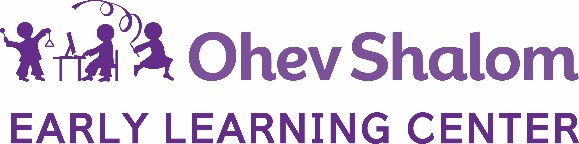 Authorization to Release InformationFull Legal Name of Child: ________________________________     DOB: _______________This signed authorization permits Ohev Shalom of Bucks County to release all files related to my child’s enrollment at the Ohev Shalom ELC to Federation Early Learning Services (FELS). __________________________________________		_______________Printed Name of Parent/Guardian				Date__________________________________________		_______________Printed Name of Parent/Guardian	Date